Уважаемые   руководители!Для сведения и руководства в работе сообщаем, что в рамках исполнения требований законодательства, вступивших в силу 01.09.2023                    на территории Оренбургской области проводится масштабная работа                      по перезаключению договоров на техническое обслуживание ВДГО/ВКГО.		В целях информирования населения просим распространить прилагаемое информационное сообщение о необходимости перезаключения договоров на техническое обслуживание  ВДГО/ВКГО посредством                             его размещения на официальном сайте муниципального образования, информационных стендах управляющий компаний (многоквартирных домов), а также в местных средствах массовой информации.Приложение: информационное письмо на  1 л. в 1 экз.Первый заместитель главы администрации по вопросам промышленности,строительства, ЖКХ , благоустройства  и транспорта                                                         А.А.Стойко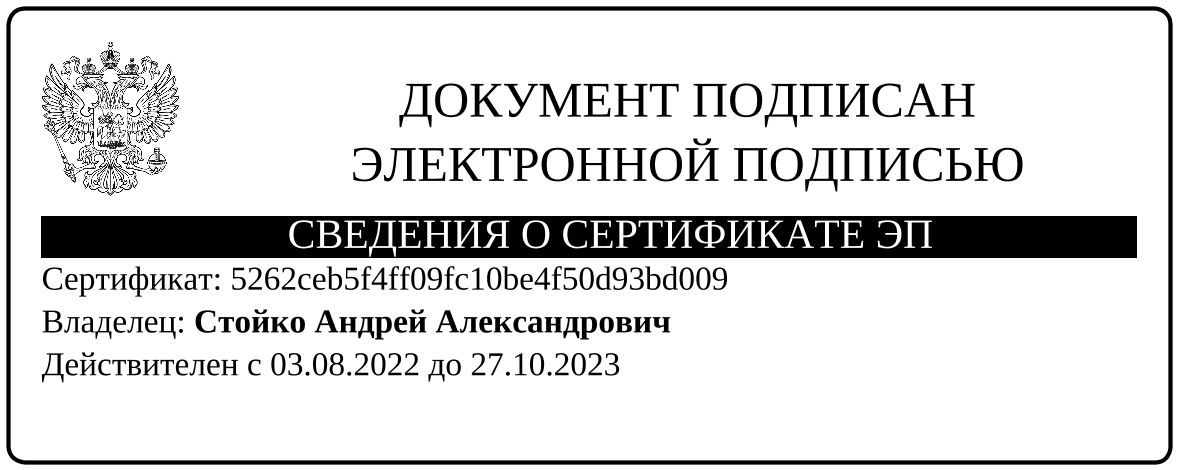 Демёхина Мария Николаевна(35335) 2-21-35Уважаемые жители Акбулакского района!С 1 сентября 2023 года произошли изменения в ФЗ «О газоснабжении в РФ», Жилищном кодексе Российской Федерации и Правилах пользования газом № 410. В связи с этим, договоры о техническом обслуживании внутриквартирного газового оборудования (ВКГО) в многоквартирном доме, или договоры о техническом обслуживании внутридомового газового оборудования, заключенные с собственниками индивидуальных жилых домов до 1 сентября 2023 года должны быть заключены/перезаключены с АО «Газпром газораспределение Оренбург» по новой утвержденной Минстроем России форме до 1 января 2024 года.Для заключения договора следует обратиться в клиентский центр АО «Газпром газораспределение Оренбург»  или абонентский участок АО «Газпром межрегионгаз Оренбург» по месту жительства. При себе необходимо иметь следующие документы:– копию основного документа, удостоверяющего личность;– копию выписки из государственного реестра недвижимости (ЕГРН) / свидетельства о праве собственности;– номер СНИЛС;Получить консультацию по данному вопросу вы можете по номерам телефона, указанным в квитанции за газ и на сайте www.oblgaz56.ruОбращаем внимание, что заключение договора является обязательным условием предоставления коммунальной услуги по газоснабжению.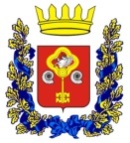 АДМИНИСТРАЦИЯМУНИЦИПАЛЬНОГО ОБРАЗОВАНИЯАКБУЛАКСКИЙ РАЙОНОРЕНБУРГСКОЙ ОБЛАСТИул. Комсомольская, д. 15,  п.Акбулак,Оренбургская обл.,  461551,тел. факс 8 (35335) 2-15-75,  8 (35335) 2-11-40,эл.почта: ak@mail.orb.ru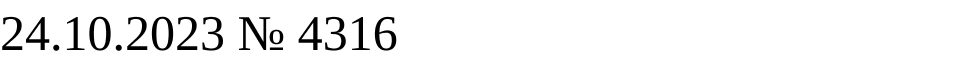 Главам муниципальных образованийДиректору ООО «Орион»Виколову С.В.